Uppgifterna som getts på blanketten kan användas för uppdatering av vattenbruksregistret och godkännandet. 
Kunskaperna användas också i ett internetregister.FÖRETAGAREDJURHÅLLNINGSPLATS (Anläggning, Odlingsplats, Naturdamm)PRODUKTION PÅ DJURHÅLLNINGSPLATSENPRODUCERAD MÄNGD, punkt 6 i anvisningenTILLSTÅNDPRODUKTIONSLOKALERARTER SOM ODLAS PÅ DJURHÅLLNINGSPLATSENALLA ARTER PÅ DJURHÅLLNINGSPLATSEN SPECIFICERADE(om det inte finns fiskar avsedda för dessa ändamål, anges fiskarterna enbart i punkten ”arter som odlas på djurhållningsplatsen”)Sänd den undertecknande blanketten till: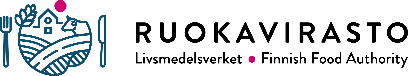 ANMÄLAN
Vattenbruksregistret
GodkännandeBLANKETT A
Grundläggande uppgifter
 Anmälan om ny verksamhet Anmälan om temporärt avbrott i verksamheten Anmälan om ändrade uppgifter Anmälan om upphörd verksamhetFöretagarens namn (djurhållaren dvs. djurägaren el. innehavaren), punkt 1 i anvisningenKontaktpersonFO-nummer (företag eller organisation) Personbeteckning (privatperson eller enskild näringsidkare)Gatuadress (för posten)Postnummer och postanstalt (för posten)E-postadressTelefonnummerHemkommunSpråkbrukDjurhållningsplatsens ägare eller innehavare (om annan än djurens ägare/innehavare), punkt 2 i anvisningenDjurhållningsplatsens ägare eller innehavare (om annan än djurens ägare/innehavare), punkt 2 i anvisningenDjurhållningsplatsens namnDjurhållningsplatsens namnDjurhållningsplatsens namnDjurhållningsplatsens namnEventuellt tidigare namnEventuellt tidigare namnEventuellt tidigare namnEventuellt tidigare namnEventuellt tidigare namnDjurhållningsplatsens adress (anläggningar)Djurhållningsplatsens adress (anläggningar)Djurhållningsplatsens adress (anläggningar)Djurhållningsplatsens adress (anläggningar)Djurhållningsplatsens postnummer och postanstalt (anläggningar)Djurhållningsplatsens postnummer och postanstalt (anläggningar)Djurhållningsplatsens postnummer och postanstalt (anläggningar)Djurhållningsplatsens postnummer och postanstalt (anläggningar)Djurhållningsplatsens postnummer och postanstalt (anläggningar)Tidpunkt då verksamheten inleds (mån/år)Tidpunkt då verksamheten inleds (mån/år)Verksamheten upphörd (mån/år)Verksamheten upphörd (mån/år)Verksamheten upphörd (mån/år)Verksamheten temporärt avbruten (mån/år)Verksamheten temporärt avbruten (mån/år)Verksamheten temporärt avbruten (mån/år)Verksamheten temporärt avbruten (mån/år)Nummer i vattenbruksregistretNummer i vattenbruksregistretNummer i vattenbruksregistretNummer i vattenbruksregistretKommun där djurhållningsplatsen är belägenKommun där djurhållningsplatsen är belägenKommun där djurhållningsplatsen är belägenKommun där djurhållningsplatsen är belägenKommun där djurhållningsplatsen är belägenOmråde där djurhållningsplatsen är belägen, punkt 3 i anvisningenOmråde där djurhållningsplatsen är belägen, punkt 3 i anvisningenOmråde där djurhållningsplatsen är belägen, punkt 3 i anvisningenOmråde där djurhållningsplatsen är belägen, punkt 3 i anvisningenVattenförsörjningVattenförsörjningVattenförsörjningVattenförsörjningVattenförsörjning havsomr. havsfiskars vandringsomr. havsfiskars vandringsomr. insjöomr. saltvatten saltvatten sötvatten grundvatten recirk.Vattendrag där djurhållningsplatsen är belägen,
punkt 4 i anvisningenVattendrag där djurhållningsplatsen är belägen,
punkt 4 i anvisningenVattendrag där djurhållningsplatsen är belägen,
punkt 4 i anvisningenVattendrag där djurhållningsplatsen är belägen,
punkt 4 i anvisningenKoordinater (ETRS-TM35FIN),
punkt 5 i anvisningenKoordinater (ETRS-TM35FIN),
punkt 5 i anvisningenKoordinater (ETRS-TM35FIN),
punkt 5 i anvisningenKoordinater (ETRS-TM35FIN),
punkt 5 i anvisningenKoordinater (ETRS-TM35FIN),
punkt 5 i anvisningenN      N      N      E      E      Produktionsinriktningar (kryssa för flera vid behov)Produktionsinriktningar (kryssa för flera vid behov)Produktionsinriktningar (kryssa för flera vid behov)Produktionsinriktningar (kryssa för flera vid behov)Produktionsinriktningar (kryssa för flera vid behov)Produktionsinriktningar (kryssa för flera vid behov) Stamfiskar Stamfiskar Enbart vinterförvaring Enbart vinterförvaring Enbart vinterförvaring Räkor Yngelanläggning Yngelanläggning Kräftor för användning som mat Kräftor för användning som mat Kräftor för användning som mat Renseri Fiskyngel eller rom för utplantering Fiskyngel eller rom för utplantering Kräftor för utplantering Kräftor för utplantering Kräftor för utplantering Direktförsäljning till konsumenter Fiskyngel för matfiskproduktion Fiskyngel för matfiskproduktion Musslor för förbättring av vattnets kvalitet Musslor för förbättring av vattnets kvalitet Musslor för förbättring av vattnets kvalitet Avblodning Slaktmogen fisk för användning som mat Slaktmogen fisk för användning som mat Musslor för användning som mat Musslor för användning som mat Musslor för användning som mat Förädling Naturdamm / -dammar Naturdamm / -dammar Tropiska prydnadsfiskar Tropiska prydnadsfiskar Tropiska prydnadsfiskar Fodertillverkning Metdamm / -dammar Metdamm / -dammar Prydnadsfiskar för kalla vatten Prydnadsfiskar för kalla vatten Prydnadsfiskar för kalla vatten Annan verksamhet (vad):       Produktionen är avsedd enbart för eget livsmedelsbrukProduktionen är avsedd enbart för eget livsmedelsbrukProduktionen är avsedd enbart för eget livsmedelsbrukDjur/könsceller säljs/överlåts för utplantering/vidareodlingDjur/könsceller säljs/överlåts för utplantering/vidareodlingDjur/könsceller säljs/överlåts för utplantering/vidareodling ja nej       nej       ja nej       nej      Fiskodlingsanläggning, tillväxtökning, kg/årFiskodlingsanläggning, tillväxtökning, kg/årNaturdamm, biomassa, kg/årKräftanläggningKräftanläggningMusselanläggning eller annat vattenbruk, kg/år under 6 cm, st.       över 6 cm, st.      Godkännandets nummerMiljötillståndets nummerStörsta tillåtna produktionMarkbassängerMarkbassängerKonstgjorda bassängerKonstgjorda bassängerNaturdammarNaturdammarNätkassarNätkassar      st.      m²/m3      st.      m²/m3      st.      ha      st.      m3 Regnbågslax Insjösik Röding Nors Rysk stör Mal Sutare Havslax Peledsik Kanadaröding Gös Sibirisk stör Gädda Ruda Insjölax Kustlekande sik Splejkröding Abborre Belugastör Asp Nejonöga Insjööring Planktonsik Bäckröding Lake Sterlett Vimma Flodkräfta Havsöring Bottensik Harr karp Vitlax Braxen Signalkräfta Bäcköring Vandringssik Siklöja Koikarp Ål Id MusslorAnnan, vad:Stamfisk-/-kräftarterStamfisk-/-kräftarterStamfisk-/-kräftarterStamfisk-/-kräftarterStamfisk-/-kräftarterStamfisk-/-kräftarterStamfisk-/-kräftarterStamfisk-/-kräftarterStamfisk-/-kräftarterStamfisk-/-kräftarterStamfisk-/-kräftarterStamfisk-/-kräftarterStamfisk-/-kräftarter Regnbågslax Regnbågslax Bäcköring Bäcköring Bottensik Bäckröding Bäckröding Abborre Abborre Abborre Sibirisk stör Asp Asp Havslax Havslax Insjösik Insjösik Vandringssik Harr Harr karp karp karp Belugastör Flodkräfta Flodkräfta Insjölax Insjölax Peledsik Peledsik Röding Siklöja Siklöja Koikarp Koikarp Koikarp  Sterlett Signalkräfta       Signalkräfta       Insjööring Insjööring Kustlekande sik Kustlekande sik Kanadaröding Nors Nors Rysk stör Rysk stör Rysk stör Vitlax Havsöring Havsöring Planktonsik Planktonsik Splejkröding Gös GösAnnan, vadAnnan, vadKönsceller från naturliga stamfiskarKönsceller från naturliga stamfiskarKönsceller från naturliga stamfiskarKönsceller från naturliga stamfiskarKönsceller från naturliga stamfiskarKönsceller från naturliga stamfiskarKönsceller från naturliga stamfiskarKönsceller från naturliga stamfiskarKönsceller från naturliga stamfiskarKönsceller från naturliga stamfiskarKönsceller från naturliga stamfiskarKönsceller från naturliga stamfiskarKönsceller från naturliga stamfiskar Havslax Havsöring Havsöring Peledsik Peledsik Bottensik Bottensik Bottensik Harr Harr Abborre Abborre Gädda Insjölax Bäcköring Bäcköring Kustlekande sik Kustlekande sik Vandringssik Vandringssik Vandringssik Siklöja Siklöja Lake Lake Asp Insjööring Insjösik Insjösik Planktonsik Planktonsik Röding Röding Röding Gös Gös Karp Karp VimmaAnnan, vad:Yngel avsedda för odling i naturdammYngel avsedda för odling i naturdammYngel avsedda för odling i naturdammYngel avsedda för odling i naturdammYngel avsedda för odling i naturdammYngel avsedda för odling i naturdammYngel avsedda för odling i naturdammYngel avsedda för odling i naturdammYngel avsedda för odling i naturdammYngel avsedda för odling i naturdammYngel avsedda för odling i naturdammYngel avsedda för odling i naturdammYngel avsedda för odling i naturdamm Insjösik Kustlekande sik Kustlekande sik Kustlekande sik Bottensik Harr Harr Harr Gädda Gädda Gös Gös Gös Peledsik Planktonsik Planktonsik Planktonsik VandringssikAnnan, vadArter avsedda för utplanteringarArter avsedda för utplanteringarArter avsedda för utplanteringarArter avsedda för utplanteringarArter avsedda för utplanteringarArter avsedda för utplanteringarArter avsedda för utplanteringarArter avsedda för utplanteringarArter avsedda för utplanteringarArter avsedda för utplanteringarArter avsedda för utplanteringarArter avsedda för utplanteringarArter avsedda för utplanteringar Regnbågslax Bäcköring Bäcköring Bäcköring Bottensik Bäckröding Bäckröding Bäckröding Abborre Abborre Asp Ruda Ruda Havslax Insjösik Insjösik Insjösik Vandringssik Harr Harr Harr Lake Lake Vimma Nejonöga Nejonöga Insjölax Peledsik Peledsik Peledsik Röding Siklöja Siklöja Siklöja karp karp Lake Flodkräfta Flodkräfta Insjööring Kustlekande sik Kustlekande sik Kustlekande sik Kanadaröding Nors Nors Nors Ål Ål Id Signalkräfta Signalkräfta Havsöring Planktonsik Planktonsik Planktonsik Splejkröding Gös Gös Gös Gädda GäddaSutareAnnan, vad:Mer informationMer informationDatumNamnTAVASTLAND, BIRKALAND, MELLERSTA FINLAND, 
SÖDRA OCH NORRA SAVOLAX OCH NORRA KARELENLAPPLAND, KAJANALAND OCH NORRA ÖSTERBOTTENELY kalatalouspalvelut Järvi-Suomi
Birger Jaarlin katu 15, 13100 HÄMEENLINNA
kirjaamo.hame@ely-keskus.fiELY kalatalouspalvelut Pohjois-Suomi
PL 8060, 96101 ROVANIEMI
kirjaamo.lappi@ely-keskus.fiSYDÖSTRA FINLAND, NYLAND,
EGENTLIGA FINLAND OCH ÖSTERBOTTENÅLANDNTM fiskeritjänster Kust-Finland
PB 236, 20101 ÅBO
registratur.egentligafinland@ely-centralen.fiÅlands landskapsregering
PB 1060, AX-22111 MARIEHAMN
ÅLAND, Finland